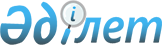 Об образовании Коптогайского сельского округа Курмангазинского районаРешение внеочередной ХIV сессии Атырауского областного маслихата второго созыва от 8 декабря 2001 года N 160-II. Зарегистрировано Управлением юстиции Атырауской области 14 января 2002 года N 709      Сноска. В решении на государственном языке в наименовании и в тексте слово "селолық" заменено словом "ауылдық" в соответствии с решением Атырауского областного маслихата от 10.10.2014 № 324-V (вводится в действие по истечении десяти календарных дней после дня его первого опубликования).

      В соответствии со статьей 11 Закона Республики Казахстан "Об административно-территориальном устройстве Республики Казахстан" и учитывая мнение представительных и исполнительных органов Курмангазинского района, внеочередная ХІV сессия областного маслихата решила:

      Образовать в Курмангазинском районе Коптогайский сельский округ общей площадью 4856 гектаров из земель Шортанбайского сельского округа в границах, согласно приложению.

 

   Постановление Атырауского областного акимата от 15 ноября 2001 года N 55 "Об образовании Коптогайского сельского округа Курмангазинского района"      В соответствии со со статьей 11 Закона Республики Казахстан "Об административно-территориальном устройстве Республики Казахстан" и учитывая мнение представительных и исполнительных органов Курмангазинского района акимат области ПОСТАНОВЛЯЕТ:

      1. 

Образовать в Курмангазинском районе Коптогайский сельский округ общей площадью 4856 гектаров из земель Шортанбайского сельского округа в границах, согласно приложению.

      2. Внести данный вопрос на рассмотрение очередной сессии областного маслихата.

 

 
					© 2012. РГП на ПХВ «Институт законодательства и правовой информации Республики Казахстан» Министерства юстиции Республики Казахстан
				      Председатель внеочередной ХІV

      сессии областного маслихата

      Секретарь областного маслихатаД. Хасанов

Х. Табылдиев      И.о. акима областиК. Ищанов